American University of Central AsiaLiberal Arts and Sciences DepartmentDigital Cultures Concentration 2021 - 2022 AY ChecklistStudent’s Name _____________________________________   ID # ________* All students are required to take state examination on these courses in their 2nd year. ** Only 6 credits of foreign languages can be counted for Humanities requirement.Important Contacts:LAS Department Phone: +996 (312) 915000 + 487Room: 415Email: las@auca.kgRegistrar Office Phone: +996 (312) 915000 + 401Room: 110 Email: registrar@auca.kgShared Service CenterPhone: +996 (312) 915019Room: 244Email: service@auca.kgAcademic Advising OfficePhone: +996 (312) 915000 + 417Room: 341Email: advising@auca.kgWriting and Academic Resources CenterPhone: +996 (312) 915000 + 490Room: 229Email: warc@auca.kgCounseling Services Write an email to set up a meeting with counselors: cs@auca.kg Recommended Order of StudyGeneral Education – 100 credits (102 credits limit of 100 level courses) Credit Yes NoGrade Notes Orientation2FYS I: English language for Liberal Arts - 4 credits, English Composition for Liberal Arts I – 6 credits Introduction to Philosophy I (part of FYS I) – 2 credits12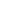 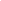 FYS II: English language for Liberal Arts - 4 credits,English Composition for Liberal Arts II – 6 creditsIntroduction to Philosophy II (part of FYS II) – 2 credits12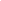 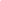 Kyrgyz Language and Literature I* - 4 credits Kyrgyz Language and Literature II* - 4 credits (to be completed during sophomore year)8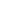 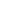 State exam in 2 yearRussian Language I – 2 credits Russian Language II – 2 credits4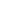 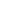 Mathematics (6 credits may overlap with major requirements; examples: Quantitative Research Methods and Statistics)12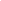 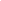 History of Kyrgyzstan – 4 credits Geography of Kyrgyzstan – 2 credits (to be completed during sophomore year)6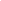 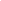 State exam in 2 yearManas Studies2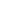 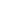 Natural Science (Concepts of Modern Sciences) 6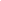 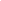 Humanities/Second Year Seminar: Humanities**12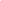 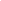 Arts (these may overlap General Education, Electives or Major requirements)/Second Year Seminar: Arts12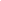 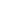 Social Sciences (from outside the student’s major)/Second Year Seminar: Social Sciences12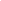 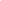 Sports (any 4 courses during 4 years of study)0 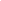 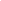 400 hoursTotal General Education:100LAS Core Courses – 24 credits Concepts of Modern Sciences6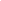 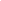 This course is also considered as 6 credits of Natural Science of GenEd requirement  World Literature 6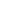 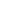 This course is also considered as 6 credits of  Humanitiesof GenEd requirementGlobalization and Social Sciences 6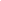 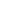 This course is also considered as 6 credits of Social Science of GenEd requirementConcepts of Modern Art6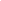 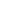 This course is also considered as 6 credits of Art of GenEd requirementTotal LAS Core Courses24 Concentration Required Courses – 45 creditsDigital Cultures (LAS/ART 205)3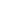 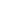 Art and Technology (DIG 200)6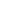 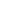 Digital Histories (DIG 300)6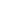 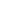 Central Asian Social Media (DIG 301)6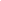 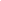 Research methods 6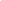 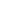 Internship 6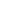 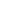 Seniors Thesis Seminar I and II 12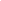 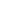 Total Concentration Required Courses45Concentration Elective Courses - 7 courses (42 credits) Intro to Mass Communication (JMC 182)6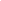 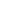 Intro to Digital Humanities (LAS/HUM/COM 101)6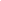 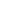 Photography and creativity (TCMA/JMC/ART-135)6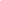 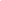 Film analysis and criticism (TCMA/JMC-208)6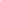 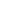 Intro to Data Journalism (JMC-250.1)6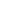 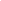 Digital Humanities (SYS/HUM/ART/SS-249)3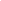 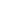 Media, Memory, and History (SYS/HUM/ART/SS-249)6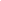 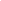 The Culture Industry (SYS/ HUM/ ART-261)6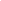 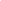 Digital Dystopias (SYS/ HUM/ ART-261)6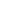 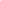 Black Mirror: Navigating the Digital World (HUM/SS-360)6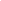 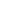 Technology and Culture (SYS/ HUM/ ART/ SS-263)6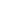 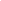 Storytelling with statistics MAT/HUM 2006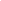 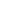 Cross-cultural communication in the age of Google translate (ANTH 240)6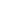 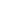 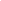 Media, Society, Culture (JMC/ SOC/ ART-336)6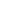 People and Things: Culture, Science, and Technology (ANTH-242)6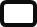 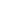 Gender and Technology (SOC/LAS-272)3Digital Communication strategy (JMC-359)6Language, culture and technology (ANTH-346)3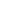 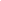 Video blogging (JMC-356)6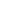 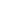 Radio and Podcast production (TCMA/JMC-315)6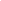 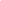 Social Identity and Politics (SOC/ANTH/ LAS/ICP 465)6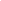 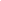 Total 42  Elective Courses (from outside the student’s major)31In fact, 55 credits are available due to overlap of LAS core courses with GenEd coursesTotal Number of Credits242240 credits must be earned to graduate First YearFirst YearFirst YearFirst YearSemester 1Semester 2Orientation2First Year Seminar II English Composition for Liberal Arts II
Introduction to Philosophy II (part of FYS II)12First Year Seminar I English Composition for Liberal Arts IIntroduction to Philosophy I (part of FYS I)12First Year Seminar II English Composition for Liberal Arts II
Introduction to Philosophy II (part of FYS II)12Concepts of Modern Sciences6World Literature6Digital Cultures  3Elective 6Intro to Digital Humanities 3Elective   6Elective 6Sport0Sport 0Total3230Second YearSecond YearSecond YearSecond YearSemester 3Semester 4Concepts of Modern Arts6Globalization and Social Sciences 6Art and Tehcnology 6Digital Histories  6Kyrgyz language and literature I4History and Geography of Kyrgyzstan6Russian language 2Kyrgyz language and literature II4Elective  6Russian language2General Education course 6Elective 6Manas studies 2Sport0Sport 0Total3230Third YearThird YearThird YearThird YearSemester 5Semester 6Central Asian Social Media 6Research Methods6Elective 6General Education course 6General Education course 6Elective 6General Education course6Elective6General Education course6Internship 6Total3030Fourth YearFourth YearFourth YearFourth YearSemester 7Semester 8Senior thesis seminar I 6Senior thesis seminar II 6Elective 6Elective 6Elective 6Elective 6General Education course 6General Education course 6General Education course6General Education course6Total3030